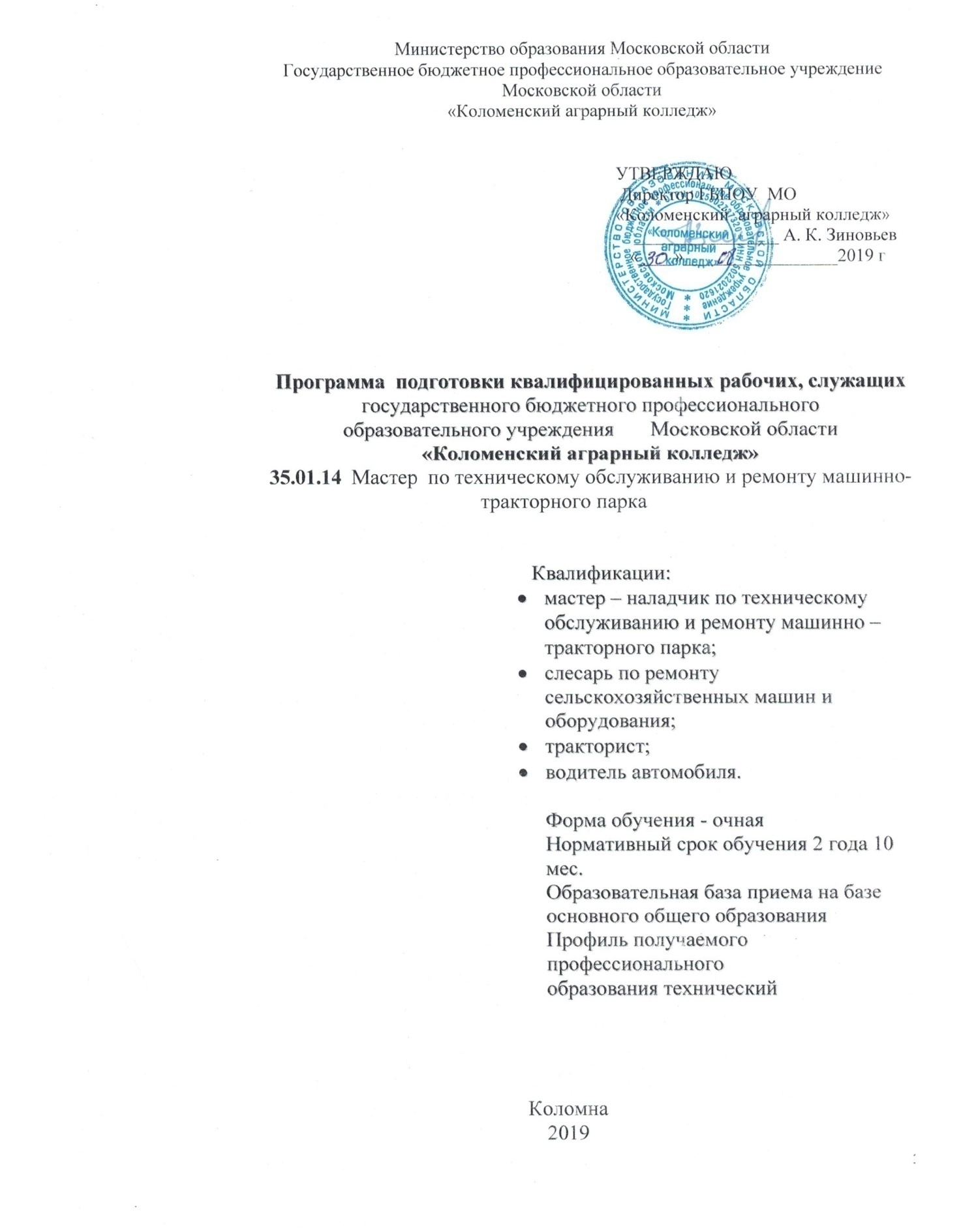 Содержание			1. Общие положения1.1 Программа подготовки квалифицированных рабочих, служащих по профессии 35.01.14 «Мастер по ТО и ремонту МТП» базовая подготовка, реализуемая ГБПОУ МО «Коломенский аграрный колледж»Программа подготовки квалифицированных рабочих, служащих, реализуемая Государственным бюджетным профессиональным образовательным учреждением Московской области «Коломенский аграрный колледж» по профессии 35.01.14 «Мастер по ТО и ремонту МТП» базовая подготовка, представляет собой систему документов, разработанную на основе: - Федерального	 государственного образовательного  стандарта  среднего профессионального образования (ФГОС СПО) 35.01.14 «Мастер по ТО и ремонту МТП»;- Профессионального стандарта 13.006 « Тракторист-машинист сельскохозяйственного производства» ППКРС регламентирует цели, ожидаемые результаты, содержание, условия и технологии реализации	 образовательного процесса, оценку качества подготовки выпускника по данной профессии, и включает в себя:	 учебный план, рабочие программы учебных курсов, предметов, дисциплин (модулей) и другие материалы, обеспечивающие качество подготовки обучающихся, а также программы учебной и производственной практики, календарный учебный график и методические материалы, обеспечивающие реализацию соответствующей образовательной программы.1.2 Нормативные документы для разработки ППКРС по профессии 35.01.14 «Мастер по ТО и ремонту МТП» Нормативно-правовые акты Правительства РФ и Минобрнауки РФ:1. Закон Российской Федерации № 273-ФЗ «Об образовании в Российской Федерации» от 29.12.2012 г.2. Приказ Министерства образования и науки Российской Федерации от 14 июня 2013 г. № 464 г. Москва "Об утверждении Порядка организации и осуществления образовательной деятельности по образовательным	программам среднего профессионального образования"3.    Приказ Министерства образования и науки РФ от 5 августа 2020 г.№885/390 «Об утверждении положения о практике обучающихся, осваивающих основные профессиональные образовательные	программы среднего профессионального образования»4. Приказ Министерства образования и науки Российской Федерации от 16 августа 2013 г. № 968 "Об утверждении Порядка проведения государственной итоговой аттестации по образовательным программам среднего профессионального образования"5. Письмо Минобразования России от 27 августа 2009г. «Разъяснения по формированию примерных программ учебных дисциплин начального профессионального и среднего профессионального образования на основе Федеральных государственных образовательных  стандартов начального профессионального и среднего профессионального образования»6. Письмо Минобразования России от 27 августа 2009г «Разъяснения по формированию примерных программ профессиональных модулей начального профессионального и среднего профессионального образования на основе Федеральных государственныхОбразовательных стандартов начального профессионального и среднего профессионального образования»7. Федеральный государственный образовательный стандарт (ФГОС) по профессии «Мастер по ТО и ремонту МТП» среднего профессионального образования (СПО), утвержденный приказом Министерства образования и науки Российской Федерации от 2.08.2013 №709 8. Профессиональный стандарт «13.006 Тракторист», утвержденный приказом Министерства труда и социальной защиты РФ от 04.06.2014 №362н9. Устав Государственного бюджетного профессионального  образовательного учреждения  Московской области «Коломенский аграрный колледж»1.3 Общая характеристика ППКРС по профессии 35.01.14 «Мастер по ТО и ремонту МТП» 1.3.1 Цель (миссия) ППКРС по профессии 35.01.14 «Мастер по ТО и ремонту МТП» бППКРС по профессии 35.01.14 «Мастер по ТО и ремонту МТП»  имеет своей целью развитие у обучающихся  личностных качеств, также формирование общекультурных и профессиональных компетенций в соответствии с требованиями ФГОС СПО по данной профессии, а так же обобщенных трудовых функций в соответствии с требованиями Профессионального стандарта 13.006 «Тракторист-машинист сельскохозяйственного производства ». В результате обучения выпускник будет способен организовать и осуществлять деятельность по выполнению работ по монтажу, ремонту и техническому обслуживанию сельскохозяйственных машин и оборудования сельскохозяйственного назначения, в том числе тракторов и автомобилей.1.3.2 Срок освоения ППКРС среднего профессионального	образования по профессии 35.01.14 «Мастер по ТО и ремонту МТП» .Нормативные сроки освоения основной профессиональной образовательной программы среднего профессионального образования базовой подготовки при очной форме получения образования и присваиваемая квалификация приводятся в Таблице 1. Таблица11.3.3 Трудоемкость ППКРС по профессии 35.01.14 «Мастер по ТО и ремонту МТП» базовая подготовка1.3.4 Требования к абитуриентуК освоению основной профессиональной образовательной программы по профессии 35.01.14 «Мастер по техническому обслуживанию и ремонту МТП» среднего профессионального образования допускаются лица, имеющие образование не ниже основного общего или среднего общего образования. Прием на обучение по образовательным программам среднего профессионального образования осуществляется на общедоступной основе, если иное не предусмотрено Федеральным законом «Об образовании в Российской Федерации». В случае,  если численность поступающих превышает количество бюджетных мест, колледж осуществляет прием на обучение по образовательным программам среднего профессионального образования по профессиям  на основе результатов освоения поступающими образовательной программы основного общего или среднего общего образования, указанных в представленных поступающими документах об образовании.2. Характеристика профессиональной деятельности выпускника ППКРС по профессии 35.01.14 «Мастер по ТО и ремонту МТП» базовая подготовка.2.1 Область и объекты  профессиональной деятельности выпускникаОбласть профессиональной деятельности:выполнение работ по монтажу, ремонту и техническому обслуживанию сельскохозяйственных машин и оборудования сельскохозяйственного назначения, в т.ч. тракторов и комбайнов на гусеничном и колесном ходу, автомобилей.Объекты профессиональной деятельности:тракторы, самоходные и другие сельскохозяйственные машины; прицепные и навесные устройства; оборудование животноводческих ферм и комплексов; механизмы, установки, приспособления и другое инженерно-техническое оборудование сельскохозяйственного назначения; автомобили категории "С"; инструменты, оборудование, стационарные и передвижные средства для монтажа, ремонта и технического обслуживания сельскохозяйственных машин и оборудования;технологические процессы монтажа, ремонта и технического обслуживания сельскохозяйственных машин и оборудования.2.2.	Виды деятельности и компетенции Обучающийся по профессии35.01.14 Мастер по техническому обслуживанию и ремонту машинно-тракторного парка готовится к следующим видам деятельности:- Выполнение слесарных работ по ремонту и техническому обслуживанию сельскохозяйственных машин и оборудования.- Выполнение работ по сборке и ремонту агрегатов и сборочных единиц сельскохозяйственных машин и оборудования-Выполнение механизированных работ в сельском хозяйстве.- Транспортировка грузовОбщие компетенции выпускникаВиды деятельности и профессиональные компетенции выпускника:Обобщенные трудовые функции и трудовые функции выпускника ППКРС по профессии 35.01.14 «Мастер по ТО и ремонту МТП»  Согласно Профессиональному стандарту 13.006 «Тракторист-машинист сельскохозяйственного производства» основная цель вида профессиональной деятельности- выполнение механизированных работ в соответствии с агротехническими требованиями, техническое обслуживание тракторов, комбайнов, сельскохозяйственных машин.4. Документы,	регламентирующие	содержание	и	организацию образовательного процесса при реализации ППКРС по профессии 35.01.14 «Мастер по ТО и ремонту МТП» базовая подготовка4.1.График учебного процесса и сводные данные по бюджету времени (в неделях) (Приложение 1)4.2.Учебный план подготовки специальности (Приложение 2)4.3 Рабочие программы учебных курсов, предметов, дисциплин (модулей) и аннотации к нимАннотации программ учебных дисциплин, профессиональных модулей по профессии 35.01.14 «Мастер по ТО и ремонту МТП» ОП.00 Общепрофессиональные дисциплиныОП.01 «Основы технического черчения»1.1. Область применения рабочей программыРабочая программа учебной дисциплины является частью основной профессиональной образовательной программы в соответствии с ФГОС и  предназначена  для  изучения дисциплины в учреждениях  профессионального образования,  реализующих образовательную программу среднего (полного) общего образования, при подготовке квалифицированных рабочих, служащих  по профессиипо  профессии  35.01.14  Мастер по техническому обслуживанию и ремонту машинно – тракторного парка» 1.2. Место учебной дисциплины в структуре основной профессиональной образовательной программы:Учебная дисциплина «Основы  технического черчения» является частью общепрофессионального цикла в общей структуре основной образовательной программы по профессии 35.01.14  Мастер по техническому обслуживанию и ремонту машинно – тракторного парка1.3. Цели и задачи учебной дисциплины – требования к результатам освоения учебной дисциплины:	В результате освоения учебной дисциплины  «Основы технического черчения» обучающийся должен уметь:читать рабочие и сборочные чертежи и схемы;выполнять эскизы, технические рисунки и простые чертежи деталей, их элементов, узлов.	В результате освоения учебной дисциплины «Основы  технического черчения» обучающийся должен знать:виды нормативно-технической  и производственной документации;правила чтения технической документации;способы графического представления объектов, пространственных образов и схем;требования государственных стандартов Единой системы конструкторской документации(ЕСКД) и Единой системы технологической документации (ЕСТД);правила выполнения чертежей, технических рисунков и эскизов;технику и принципы нанесения размеров;классы точности и их обозначение на чертежах.1.4.  Количество часов на освоение рабочей  программы учебной дисциплины:максимальной учебной нагрузки обучающегося -  51 час в том числе:обязательной аудиторной учебной нагрузки обучающегося - 34час(17 часов – теория; 17 часа – лабораторно-практические работы – ЛПР)самостоятельной работы обучающегося -  17 часов.Разработчик: Журавлев А.С.- преподаватель специальных дисциплинОП. 02 Основы материаловедения и технология общеслесарных работОбласть применения программыРабочая   программа учебной дисциплины является частью рабочей основной профессиональной образовательной программы в соответствии с ФГОС и  предназначена  для  изучения дисциплины в учреждениях  профессионального образования,  реализующих образовательную программу среднего (полного) общего образования, при подготовке квалифицированных рабочих, служащих  по профессии 35.01.14  Мастер по техническому обслуживанию и ремонту машинно – тракторного паркаМесто дисциплины в структуре основной профессиональной
образовательной программы : дисциплина входит в общепрофессиональный цикл.1.3.	Цели и задачи дисциплины - требования к результатам освоения
дисциплины:В результате освоения учебной дисциплины обучающийся должен уметь:выполнять производственные работы с учетом характеристик металлов и сплавов;выполнять общеслесарные работы:разметку, рубку, правку, гибку, резку, опиливание, шабрение металла, сверление, зенкование и развертывание отверстий, клепку, пайку, лужение и склеивание, нарезание резьбы;подбирать материалы и выполнять смазку деталей и узлов;знать:основные виды конструкционных и сырьевых, металлических и неметаллических материалов;особенности строения металлов и сплавов;основные сведения о назначении и свойствах металлов и сплавов, о технологии их производства;виды обработки металлов и сплавов;виды слесарных работ;правила выбора и применения инструментов;последовательность слесарных операций;приемы выполнения общеслесарных работ;требования к качеству обработки деталей;виды износа деталей и узлов;свойства смазочных материалов1.4.   Количество    часов    на    освоение    программы  дисциплины: максимальной учебной нагрузки обучающегося 51час, в том числе: обязательной аудиторной  учебной нагрузки  обучающегося  34 часа; самостоятельной работы обучающегося   17час.Разработчик: Ушаков В.В.- преподаватель специальных дисциплин.ОП. 03 Техническая механика с основами технических измерений1.1. Область применения рабочей программыРабочая   программа учебной дисциплины является частью рабочей основной профессиональной образовательной программы в соответствии с ФГОС  и  предназначена  для  изучения дисциплины в учреждениях  профессионального образования,  реализующих образовательную программу среднего (полного) общего образования, при подготовке квалифицированных рабочих, служащих  по профессии   35.01.14  Мастер по техническому обслуживанию и ремонту машинно – тракторного парка1.2. Место дисциплины в структуре основной профессиональной образовательной программы: дисциплина входит в общепрофессиональный цикл.        1.3. Цели и задачи учебной дисциплины – требования к результатам освоения учебной дисциплины.В результате освоения дисциплины обучающийся должен:уметь:читать кинематические схемы;проводить сборочно-разборочные работы в соответствии с характером соединений деталей и сборочных единиц;производить расчет прочности несложных деталей и узлов;подсчитывать передаточное число;пользоваться контрольно-измерительными приборами и инструментом;знать:виды машин и механизмов, принцип действия, кинематические и динамические характеристики;типы кинематических пар;характер соединения деталей и сборочных единиц;принцип взаимозаменяемости;основные сборочные единицы и детали;типы соединений деталей и машин;виды движений и преобразующие движения механизмы;виды передач; их устройство, назначение, преимущества и недостатки, условные обозначения на схемах;передаточное отношение и число;требования к допускам и посадкам;принципы технических измерений;общие сведения о средствах измерения и их классификацию1.4.  Количество часов на освоение рабочей программы учебной дисциплины:максимальной учебной нагрузки обучающегося – 51час, включая:обязательной аудиторной учебной нагрузки - 34 часа.самостоятельной работы -17 часовРазработчик: Журавлев А.С.- преподаватель специальных дисциплинОП. 04 Основы Электротехники1.1. Область применения рабочей программыРабочая программа учебной дисциплины является частью основной профессиональной образовательной программы в соответствии с ФГОС и  предназначена  для  изучения дисциплины в учреждениях  профессионального образования,  реализующих образовательную программу среднего (полного) общего образования, при подготовке квалифицированных рабочих, служащих по  профессии 35.01.14  Мастер по техническому обслуживанию и ремонту машинно – тракторного парка1.2. Место учебной дисциплины в структуре основной профессиональной образовательной программы: дисциплина входит в общепрофессиональный цикл.1.3. Цели и задачи учебной дисциплины – требования к результатам освоения дисциплины:В результате освоения учебной дисциплины обучающийся должен уметь:- читать принципиальные, электрические и монтажные схемы; рассчитывать параметры электрических схем; собирать электрические схемы; пользоваться электроизмерительными приборами и приспособлениями; проводить сращивание, спайку и изоляцию проводов и контролировать качество выполняемых работ;В результате освоения учебной дисциплины обучающийся должен знать:- электротехническую терминологию; основные законы электротехники; типы электрических схем; методы расчета электрических цепей; основные элементы электрических сетей; принципы действия, устройство, основные характеристики электроизмерительных приборов, электрических машин, аппаратуры управления и защиты, схемы электроснабжения, основные правила эксплуатации электрооборудования, способы экономии электроэнергии,основные электротехнические материалы; правила сращивания, спайки и изоляции проводов.1.4.  Количество часов на освоение рабочей  программы учебной дисциплины:максимальной учебной нагрузки обучающегося 51 час, в том числе:обязательной аудиторной учебной нагрузки обучающегося 34 часа;самостоятельной работы обучающегося 17 часов.Разработчик: Журавлев А.С.- преподаватель специальных дисциплинОП. 05  Безопасность жизнедеятельности1.1. Область применения программыРабочая программа учебной дисциплины Безопасность жизнедеятельности  предназначена для изучения БЖ в учреждениях  профессионального образования,  реализующих образовательную программу среднего (полного) общего образования, при подготовке квалифицированных рабочих, служащих  по профессии: 35.01.14 . Мастер по техническому обслуживанию и ремонту машинно – тракторного парка1.2. Место дисциплины Безопасность жизнедеятельности в структуре основной профессиональной образовательной программы:     общепрофессиональный цикл1.3. Цели и задачи учебной дисциплины – требования к результатам освоения дисциплины:В результате изучения учебной дисциплины Безопасность жизнедеятельности  обучающийся должен:.    В результате освоения дисциплины обучающийся должен уметь:организовывать и проводить мероприятия по защите работающих и населения от негативных воздействий чрезвычайных ситуаций;предпринимать профилактические меры для снижения уровня опасностей различного вида и их последствий в профессиональной деятельности и быту; использовать средства индивидуальной и коллективной защиты от оружия массового поражения; применять первичные средства пожаротушения;  ориентироваться в перечне военно-учетных специальностей и самостоятельно определять среди них родственные полученной специальности;применять профессиональные знания в ходе исполнения обязанностей военной службы на воинских должностях в соответствии с полученной специальностью; владеть способами бесконфликтного общения и саморегуляции в повседневной деятельности и экстремальных условиях военной службы;   оказывать первую помощь пострадавшим;  знать:принципы обеспечения устойчивости объектов экономики, прогнозирования развития событий и оценки последствий при техногенных чрезвычайных ситуациях и стихийных явлениях, в том числе в условиях противодействия терроризму как серьезной угрозе национальной  безопасности России;   основные виды потенциальных опасностей и их последствия в профессиональной деятельности и быту, принципы снижения вероятности их реализации;    основы военной службы и обороны государства;  задачи и основные мероприятия гражданской обороны; способы защиты населения от оружия массового поражения;   меры пожарной безопасности и правила безопасного поведения при пожарах; организацию и порядок призыва граждан на военную службу и поступления на нее в добровольном порядке; основные виды вооружения, военной техники и специального снаряжения, состоящих на вооружении (оснащении) воинских подразделений, в которых имеются военно-учетные специальности, родственные профессии ;  область применения получаемых профессиональных знаний при исполнении обязанностей военной службы;     порядок и правила оказания первой помощи пострадавшим1.4. Количество часов на освоение учебной дисциплины:максимальной учебной нагрузки обучающегося 102 часa, в том числе:обязательной аудиторной учебной нагрузки обучающегося 68 часов;самостоятельной работы обучающегося  34часа.Разработчик: Журавлев А.С.- преподаватель специальных дисциплинОП. 06 Охрана труда.1.1. Область применения программыРабочая  программа учебной  дисциплины предназначена для изучения охраны труда в учреждениях профессионального образования, реализующих программу среднего(полного) общего образования, при подготовке квалифицированных рабочих, служащих по профессиям 35.01.14. Мастер сельскохозяйственного производства110800.04 Мастер по техническому обслуживанию и ремонту машинно – тракторного парка.1.2.	Место	дисциплины	в	структуре	основной	профессиональной образовательной программы:Дисциплина	относится	к	общепрофессиональному циклу.1.3. Цели и задачи дисциплины – требования к результатам освоения дисциплины:В результате освоения дисциплины обучающийся должен уметь:-выявлять опасные и вредные производственные факторы и соответствующие им риски, связанные с прошлыми, настоящими или планируемыми видами профессиональной деятельности;-использовать средства коллективной и индивидуальной защиты всоответствии с характером выполняемой профессиональной деятельности;-проводить вводный инструктаж подчиненных работников (персонал),инструктировать их по вопросам техники безопасности на рабочем месте с учетом специфики выполняемых работ;-разъяснять подчиненным работникам (персоналу) содержание установленных требований охраны труда;-контролировать навыки, необходимые для достижения требуемого уровня безопасности труда;-вести	документацию	установленного	образца	по	охране	труда,соблюдать сроки ее заполнения и условия хранения;В результате освоения дисциплины обучающийся должен знать:-системы управления охраной труда в организации;-законы и иные нормативные правовые акты, содержащие государственные нормативные требования охраны труда, распространяющиеся на деятельность организации;-обязанности работников в области охраны труда;-фактические или потенциальные последствия собственной деятельности(или бездействия) и их влияние на уровень безопасности труда;-возможные последствия несоблюдения технологических процессов и производственных инструкций подчиненными работниками (персоналом);-порядок и периодичность инструктирования подчиненных работников(персонала);-порядок хранения и использования средств коллективной и индивидуальной защиты;-порядок проведения аттестации	рабочих мест по условиям труда, в т.ч.методику оценки условий труда и травмобезопасности1.Количество часов на освоение	учебной программы дисциплины:максимальной учебной нагрузки обучающегося 51часов, в том числе:обязательной аудиторной учебной нагрузки обучающегося 34 часов ;самостоятельной  работы обучающегося 17 часов .Разработчик: Зуев Н.Ф.- преподаватель специальных дисциплинОП. 07 «Эффективное поведение на рынке труда»1.1. Область применения программыРабочая программа учебной дисциплины введена в образовательную программу среднего профессионального образования - программу подготовки квалифицированных рабочих, служащих по рекомендации Министерства образования Московской области и запросу работодателя в соответствии с ФГОС по профессии СПО 35.01.14 «Мастер по техническому обслуживанию и ремонту МТП»Программа может быть использована в дополнительном профессиональном образовании (в программах повышения квалификации и переподготовки).1.2. Место дисциплины в структуре основной профессиональной образовательной программы: дисциплина входит в профессиональный цикл, относится к общепрофессиональным дисциплинам. Данная дисциплина предполагает изучение актуальных вопросов профессиональной адаптации выпускника на рынке труда, понятие карьеры, инструментов планирования и развития карьеры, способов поиска работы, профессиональной адаптации рабочем месте, оформление документации при трудоустройстве, организации предпринимательской деятельности, структуры и этапов оформления бизнес-плана.1.3. Цели и задачи дисциплины – требования к результатам освоения дисциплины:Целью изучения дисциплины «Эффективное поведение на рынке труда» является формирование теоретических знаний в области профессиональной адаптации в условиях рыночной экономики, приобретение практических навыков по планированию и развитию карьеры, овладению методами бизнес-планирования, ознакомление с механизмом принятия решений и оценкой их эффективности.В результате освоения учебной дисциплины обучающийся должен уметь: 1. Ориентироваться в ситуации на рынке труда своего региона;2. Составлять резюме, сопроводительное письмо, формировать портфолио;3. Составлять план своей профессиональной карьеры;4. Разрабатывать бизнес-план;5. Организовывать и планировать предпринимательскую деятельность.В результате освоения учебной дисциплины обучающийся должен знать: 1. Основные понятия трудоустройства;2. Способы поиска работы;3. Основные понятия предпринимательской деятельности;4. Структуры и  этапы составления бизнес-планов.Результатом освоения программы профессионального модуля является овладение обучающимися видом профессиональной деятельности Планирование карьеры выпускника профессиональной образовательной организации Московской области, в том числе профессиональными (ПК) и общими (ОК) компетенциями:1.4. Количество часов на освоение программы дисциплины:максимальной учебной нагрузки обучающегося - 51 час, в том числе:обязательной аудиторной учебной нагрузки обучающегося - 34 часа;самостоятельной работы обучающегося - 17 часов.Разработчик: Шведова О.Н.- преподаватель специальных дисциплинМДК 01.01 Технология слесарных работ по ремонту и техническому  обслуживанию сельскохозяйственных машин и оборудования1.1. Область применения программыРабочая программа МДК предназначена  для изучения дисциплины в учреждениях профессионального образования, реализующих образовательную программу среднего ( полного) общего образования,  при подготовке квалифицированных рабочих, служащих по профессии 35.01.14 Мастер по техническому обслуживанию и ремонту машинно – тракторного парка в части освоения основного вида профессиональной деятельности: Эксплуатация и техническое обслуживание сельскохозяйственных машин и  оборудования и соответствующих профессиональных компетенций (ПК):ПК 1.1. Выполнять работы по техническому обслуживанию сельскохозяйственных машин и оборудования при помощи стационарных и передвижных средств технического обслуживания и ремонтаПК 1.2. Проводить ремонт, наладку и регулировку отдельных узлов и деталей тракторов, самоходных и других сельскохозяйственных машин, прицепных и навесных устройств, оборудования животноводческих ферм и комплексов с заменой отдельных частей и деталейПК 1.3.. Проводить профилактические осмотры тракторов, самоходных и других сельскохозяйственных машин, прицепных и навесных устройств, оборудования животноводческих ферм и комплексовПК 1.4. Выявлять причины несложных неисправностей тракторов, самоходных и других сельскохозяйственных машин, прицепных и навесных устройств, оборудования животноводческих ферм и комплексов и устранять ихПК 1.5. Проверять на точность и испытывать под нагрузкой отремонтированные сельскохозяйственные машины и оборудованиеПК 1.6. Выполнять работы по консервации и сезонному хранению сельскохозяйственных машин и оборудования1.2. Цели и задачи МДК– требования к результатам освоения МДКС целью овладения указанным видом профессиональной деятельности и соответствующими профессиональными компетенциями обучающийся в ходе освоения МДК должен:иметь практический опыт:выполнения слесарных работ по ремонту и техническому обслуживанию сельскохозяйственной техники;уметь:проводить техническое обслуживание и текущий ремонт сельскохозяй-ственной  техники  с  применением  современных  контрольно-измерительных приборов, инструментов и средств технического оснащения;выявлять и устранять причины несложных неисправностей сельскохозяйственной техники в производственных условиях;осуществлять самоконтроль по выполнению технического обслуживания и ремонта машин;проводить  консервацию  и  сезонное  хранение  сельскохозяйственной техники;выполнять работы с соблюдением требований безопасности;соблюдать  экологическую  безопасность  производства;знать:виды нормативно-технической и технологической документации, необходимой для выполнения производственных работ;правила применения современных контрольно-измерительных приборов, инструментов и средств технического оснащениятехнологии технического обслуживания и ремонта сельскохозяйственных машин и оборудования;общие положения контроля качества технического обслуживания и ремонта машин;свойства, правила хранения и использования топлива, смазочных материалов и технических жидкостей;правила и нормы охраны труда, техники безопасности, производственной санитарии и пожарной безопасности.1.3.  Количество часов на освоение рабочей программы :всего – 90 часа в том числе:, включая:обязательной аудиторной учебной нагрузки обучающегося – 60часов; лабораторных работ и практических занятий – 30часовсамостоятельной работы обучающегося – 30часов.Разработчик: Ушаков В.В.- преподаватель специальных дисциплинМДК 02.01. Технологии сборки и ремонт агрегатов и сборочных единиц с/х машин и оборудования1.1. Область применения программыПрограмма  МДК 02.01 является частью основной профессиональной образовательной программы в соответствии с ФГОС по профессии35.01.14 Мастер по техническому обслуживанию и ремонту машинно-тракторного паркав части освоения основного вида профессиональной деятельности:МДК 02.01и соответствующих профессиональных компетенций (ПК):Собирать и устанавливать агрегаты и сборочные единицы тракторов и самоходных сельскохозяйственных машин стационарно и в полевых условиях.Выполнять  наладку  и  регулирование  агрегатов  и  сборочных  единицсельскохозяйственных машин и оборудования.Выполнять плановое, ресурсное (перед отправкой в ремонт) и заявочное диагностирование  автомобилей,  тракторов,  самоходных  сельскохозяйственныхмашин и агрегатируемого оборудования.Проводить ремонт агрегатов и сборочных единиц тракторов, самоходных и других сельскохозяйственных машин.Программа МДК 02.01 может быть использованав организации профессиональной подготовки по профессии «Тракторист»; «Тракторист-машинист с/х производства».1.2. Цели и задачи учебной дисциплины – требования к результатам освоения учебной дисциплины.С целью овладения указанным видом профессиональной деятельности и соответствующими профессиональными компетенциями обучающийся в ходе освоения учебной дисциплины должен:иметь практический опыт:регулировки, монтажа, сборки и ремонта агрегатов и сборочных единиц автомобилей, тракторов, самоходных и других сельскохозяйственных машин, оборудования животноводческих ферм и комплексов.уметь:осуществлять разборку и сборку агрегатов и сборочных единиц автомобилей, тракторов, самоходных и других сельскохозяйственных машин, оборудования животноводческих ферм и комплексов;монтировать и регулировать узлы и механизмы автомобилей, тракторов, самоходных и других сельскохозяйственных машин, оборудования животноводческих ферм и комплексов;проводить испытания узлов и механизмов автомобилей, тракторов, самоходных и других сельскохозяйственных машин, контрольно- измерительной      аппаратуры,      пультов,      приборов      и      другого сельскохозяйственного оборудования;выявлять и устранять дефекты при проверке во время эксплуатации и в процессе ремонта автомобилей, тракторов, самоходных и других сельскохозяйственных машин с прицепными и навесными устройствами;осуществлять контроль за сохранностью и техническим состоянием автомобилей,  тракторов,  самоходных  и  других  сельскохозяйственныхмашин, оборудования животноводческих ферм и комплексов;составлять дефектовочные ведомости на ремонт оборудования.знать:назначение и оснащение стационарных и передвижных средств технического обслуживания и ремонта;порядок и правила проведения операций по техническому обслуживанию и ремонту сельскохозяйственных машин и их сборочных единиц;порядок и правила использования средств технического обслуживания и ремонта;условия регулировки агрегатов, узлов и механизмов сельскохозяйственной техники в стационарных и полевых условиях;требования  экологической  безопасности  при эксплуатации,  техническом обслуживании и ремонте сельскохозяйственной техники.1.3. Количество часов на освоение рабочей программы МДК 02.01:Всего: – 51  часа, в том числе:           -максимальной учебной нагрузки обучающегося –51часов, включая:-обязательной аудиторной учебной нагрузки обучающегося – 34часов;-самостоятельной работы обучающегося – 17 часов;МДК 03.01 Технологии выполнения механизированных работ в сельском хозяйстве.1.1.Область применения рабочей программы МДК 03.01Рабочая программа МДК 03.01 является частью основной профессиональной образовательной программы в соответствии с ФГОС по профессиям  35.01.14 Мастер по техническому обслуживанию и ремонту МТПРабочая программа  может быть использована: - в дополнительном профессиональном образовании (в программах повышения квалификации и переподготовки) по программе повышения квалификации при наличии начального профессионального образования по профессии «тракторист-машинист сельскохозяйственного производства; ПК 3.1. Безопасно управлять тракторами с прицепными, полунавесными и навесными сельскохозяйственными орудиями, самоходными и сельскохозяйственными машинами при выполнении работ в растениеводстве, животноводстве, кормопроизводстве и других сельскохозяйственных производствахПК3.2.Обеспечивать безопасность при выполнении	погрузочно-разгрузочных работ и транспортировке грузов на тракторахПК 3.3. Заправлять топливом и смазывать тракторы, навесные и прицепные сельскохозяйственные орудия, самоходные и другие сельскохозяйственные машиныПК 3.4. Проводить техническое обслуживание машинно-тракторных агрегатов.1.2. Место учебной дисциплины в структуре основной профессиональной образовательной программы: дисциплина относится к группе  междисциплинарных курсов профессионального цикла. 1.3. Цели и задачи учебной дисциплины – требования к результатам освоения МДК: С целью овладения указанным видом профессиональной деятельности и соответствующими профессиональными компетенциями обучающийся в ходе освоения МДК  должен:иметь практический опыт:управления тракторами и самоходными машинами;выполнение механизированных работ в растениеводстве и животноводстветехнического обслуживания мототранспортных средств;уметь:-выполнять	агротехнические	и	агрохимические	работы	машинно-тракторными агрегатами на базе тракторов основных марок, зерновыми и специальными комбайнами;перевозить грузы на тракторных прицепах, контролировать погрузку, размещение и закрепление на них перевозимого груза;выполнять работы средней сложности по периодическому обслуживанию тракторов и агрегатируемых с ними сельскохозяйственных машин с при- менением современных средств технического обслуживания;выявлять несложные неисправности сельскохозяйственных машин и оборудования и самостоятельно выполнять слесарные работы по их устранению;оформлять первичную документацию;знать:устройство,  принцип действия и технические характеристики основных марок тракторов и сельскохозяйственных машин;мощность обслуживаемого двигателя и предельную нагрузку прицеп-ных приспособлений;правила комплектования машинно-тракторных агрегатов в растениевод- стве и животноводстве;правила работы с прицепными приспособлениями и устройствами;методы и приемы выполнения агротехнических и агрохимических работ         -пути и средства повышения плодородия почв;средства и виды технического обслуживания тракторов, сельскохозяйственных машин и оборудования;способы выявления и устранения недостатков в работе тракторов, сельскохозяйственных машин и оборудования;правила погрузки, укладки, строповки и разгрузки различных грузов в тракторном прицепе;содержание и правила оформления первичной документации.1.4. Количество часов на освоение программы МДК : максимальной учебной нагрузки обучающегося 180  часов, в том числе: обязательной аудиторной учебной нагрузки обучающегося 120 часов; самостоятельной работы обучающегося 60 часов.Разработчики: Морозов А.В., Зуев Н.Ф.- преподаватели специальных дисциплинПМ.00 Профессиональные модулиПМ. 01 Выполнение слесарных работ по ремонту и техническому обслуживанию сельскохозяйственных машин и оборудования.1.1. Область применения  программы	Программа профессионального модуля (далее - программа) – является частью примерной основной профессиональной образовательной программы в соответствии с ФГОС по специальности профессии  35.01.14. Мастер  по техническому обслуживанию и ремонту машинно – тракторного парка в части освоения основного вида профессиональной деятельности (ВПД):ПК 1.1. Выполнять работы по техническому обслуживанию сельскохозяйственных машин и оборудования при помощи стационарных и передвижных средств технического обслуживания и ремонтаПК 1.2. Проводить ремонт, наладку и регулировку отдельных узлов и деталей тракторов, самоходных и других сельскохозяйственных машин, прицепных и навесных устройств, оборудования животноводческих ферм и комплексов с заменой отдельных частей и деталейПК 1.3.. Проводить профилактические осмотры тракторов, самоходных и других сельскохозяйственных машин, прицепных и навесных устройств, оборудования животноводческих ферм и комплексов.ПК 1.4. Выявлять причины несложных неисправностей тракторов, самоходных и других сельскохозяйственных машин, прицепных и навесных устройств, оборудования животноводческих ферм и комплексов и устранять ихПК 1.5. Проверять на точность и испытывать под нагрузкой отремонтированные сельскохозяйственные машины и оборудованиеПК 1.6. Выполнять работы по консервации и сезонному хранению сельскохозяйственных машин и оборудованияОК1. Понимать сущность и социальную значимость своей будущей профессии, проявлять к ней устойчивый интерес.ОК2. Организовывать собственную деятельность, исходя из цели и способов ее достижения, определенных руководителем.ОК3. Анализировать рабочую ситуацию, осуществлять текущий и итоговый контроль, оценку и коррекцию собственной деятельности, нести ответственность за результаты своей работы.ОК4. Осуществлять поиск информации, необходимой для эффективного выполнения профессиональных задач.ОК5. Использовать информационно-коммуникационные технологии в профессиональной деятельности.ОК6. Работать в  команде, эффективно общаться с коллегами, руководством, клиентами.ОК7.Организовывать собственную деятельность с соблюдением требований охраны труда и экологической безопасности.ОК8. Исполнять воинскую обязанность, в том числе с применением полученных профессиональных знаний (для юношей).Рабочая программа профессионального модуля может быть использована  при разработке программ: - по профессиям:тракторист-машинист сельскохозяйственного производства; водитель автомобиля;1.2. Цели и задачи профессионального модуля – требования к результатам освоения профессионального модуляС целью овладения указанным видом профессиональной деятельности и соответствующими профессиональными компетенциями обучающийся в ходе освоения ПМ  должен:иметь практический опыт:выполнения слесарных работ по ремонту и техническому обслуживанию сельскохозяйственной техники;уметь:           - пользоваться нормативно-технической и технологической документацией;- проводить техническое обслуживание и текущий ремонт сельскохозяйственной  техники  с  применением  современных  контрольно-измерительных приборов, инструментов и средств технического оснащения;- выявлять и устранять причины несложных неисправностей сельскохозяйственной техники в производственных условиях;- осуществлять самоконтроль по выполнению технического обслуживания и ремонта машин;- проводить  консервацию  и  сезонное  хранение  сельскохозяйственной техники;- выполнять работы с соблюдением требований безопасности;- соблюдать экологическую безопасность производства;знать:- виды нормативно-технической и технологической документации, необходимой для выполнения производственных работ;- правила применения современных контрольно-измерительных приборов, инструментов и средств технического оснащения- технологии технического обслуживания и ремонта сельскохозяйственных машин и оборудования;- общие положения контроля качества технического обслуживания и ремонта машин;- свойства, правила хранения и использования топлива, смазочных материалов и технических жидкостей;- правила и нормы охраны труда, техники безопасности, производственной санитарии и пожарной безопасности.1.3.  Количество часов на освоение рабочей программы ПМ.01.:всего – 228 часов часа в том числе:, включая:обязательной аудиторной учебной нагрузки обучающегося – 60часов; лабораторных работ и практических занятий – 30часовсамостоятельной работы обучающегося – 30 часов.учебной практики -138 часовРазработчики: Ушаков В.В.- преподаватель специальных дисциплин, Романов Н.А..- мастер п/о.ПМ.02 Выполнение работ по сборке и ремонту агрегатов и сборочных единицсельскохозяйственных машин и оборудованияРезультатом освоения программы ПМ.02.является овладение обучающимися  видом  профессиональной  деятельности выполнение работ по сборке и ремонту агрегатов и сборочных единиц сельскохозяйственных машин и оборудования, в том числе профессиональными (ПК) и общими (ОК) компетенциями:ПМ.03 Выполнение механизированных работ в сельском хозяйствеОбласть применения программыПрограмма ПМ.03. (далее программа) - является частью основной профессиональной образовательной программы в соответствии с ФГОС по профессии 35.01.14. Мастер по техническому обслуживанию и ремонту машинно-тракторного парка.В части освоения основного вида профессиональной деятельности (ВПД): Выполнение механизированных работ в сельском хозяйстве и соответствующих профессиональных компетенций (ПК):ПК 3.1. Безопасно управлять тракторами с прицепными, полунавесными и навесными сельскохозяйственными орудиями, самоходными и сельскохозяй- ственными машинами при выполнении работ в растениеводстве, животновод- стве, кормопроизводстве и других сельскохозяйственных производствахПК3.2.Обеспечиватьбезопасность при выполнении погрузочно-разгрузочных работ и транспортировке грузов на тракторахПК 3.3. Заправлять топливом и смазывать тракторы, навесные и прицепные сельскохозяйственные орудия, самоходные и другие сельскохозяйственные машиныПК 3.4. Проводить техническое обслуживание машинно-тракторных агрегатовОК1. Понимать сущность и социальную значимость своей будущей профессии, проявлять к ней устойчивый интерес.ОК2. Организовывать собственную деятельность, исходя из цели и способов ее достижения, определенных руководителем.ОК3. Анализировать рабочую ситуацию, осуществлять текущий и итоговый контроль, оценку и коррекцию собственной деятельности, нести ответственность за результаты своей работы.ОК4. Осуществлять поиск информации, необходимой для эффективного выполнения профессиональных задач.ОК5. Использовать информационно-коммуникационные технологии в профессиональной деятельности.ОК6. Работать в  команде, эффективно общаться с коллегами, руководством, клиентами.ОК7.Организовывать собственную деятельность с соблюдением требований охраны труда и экологической безопасности.ОК8. Исполнять воинскую обязанность, в том числе с применением полученных профессиональных знаний (для юношей).Уровень образования основное общее.К обучению допускаются лица, не имеющие опыта работы на производстве.Цели и задачи модуля - требования к результатам освоения ПМ .03.Наименование	результатов	обучения	приводится	в	соответствии	спрофессиональным стандартом 35.01.14 Мастер по техническому обслуживанию и ремонту машинно-тракторного парка и квалификационной характеристикой выпуск 06 ЕТКС по профессии 35.01.14. Мастер по техническому обслуживанию и ремонту машинно-тракторного паркаПМ 04. Транспортировка грузов1.1. Область применения  программы	Программа профессионального модуля (далее - программа) – является частью  основной профессиональной образовательной программы в соответствии с ФГОС по  профессии  Мастер  по техническому обслуживанию и ремонту машинно – тракторного парка в части освоения основного вида профессиональной деятельности (ВПД):Транспортировка грузов и соответствующих профессиональных компетенций (ПК):1.Управлять автомобилями категории «С». 2. Выполнять работы по транспортировке грузов .3. Осуществлять техническое обслуживание транспортных средств в пути следования. 4. Устранять мелкие неисправности, возникающие во время эксплуатации средств. 5. Работать с документацией установленной формы. 6. Проводить первоочередные  мероприятия на месте дорожно-транспортного происшествия. Рабочая программа профессионального модуля может быть использована  при разработке программ: - по профессиям:тракторист-машинист сельскохозяйственного производства; водитель автомобиля;электромонтер по ремонту и обслуживанию электрооборудования в сельскохозяйственном производстве.мастер сельскохозяйственного производства.Опыт работы не требуется. 1.2. Цели и задачи профессионального модуля – требования к результатам освоения профессионального модуляС целью овладения указанным видом профессиональной деятельности и соответствующими профессиональными компетенциями обучающийся в ходе освоения профессионального модуля должен:иметь практический опыт: 	управления автомобилями категории «С»; уметь:соблюдать Правила дорожного движения;  безопасно управлять транспортными средствами в различных дорожных и метеорологических условиях;уверенно действовать внештатных ситуациях; управлять своим эмоциональным состоянием, уважать права других участников дорожного движения, конструктивно разрешать межличностные конфликты, возникшие между участниками дорожного движения; выполнять контрольный осмотр транспортных средств перед выездом и при выполнении поездки;заправлять транспортные средства горюче-смазочными материалами и специальными жидкостями с соблюдением экологических требований;устранять возникшие во время эксплуатации транспортных средств мелкие неисправности, не требующие разборки узлов и агрегатов, с соблюдением требований техники безопасности; соблюдать режим труда и отдыха; обеспечивать прием, размещение, крепление и перевозку грузов, а также безопасную посадку, перевозку и высадку пассажиров; получать, оформлять и сдавать путевую и транспортную документацию;принимать возможные меры для оказания первой помощи пострадавшим при дорожно-транспортных происшествиях; соблюдать требования по транспортировке пострадавших; использовать средства пожаротушения; знать: основы законодательства в сфере дорожного движения, Правила дорожного движения; правила эксплуатации транспортных средств;правила перевозки грузов и пассажиров; виды ответственности за нарушение Правил дорожного движения, правил эксплуатации транспортных средств и норм по охране окружающей среды в соответствии с законодательством Российской Федерации; назначение, расположение, принцип действия основных механизмов и приборов транспортных средств; правила техники безопасности при проверке технического состояния транспортных средств, проведении погрузочно-разгрузочных работ; порядок выполнения контрольного осмотра транспортных средств перед поездкой и работ по его техническому обслуживанию; перечень неисправностей и условий, при которых запрещается эксплуатация транспортных средств или их дальнейшее движение; приемы устранения неисправностей и выполнения работ по техническому обслуживанию; правила обращения с эксплуатационными материалами; требования, предъявляемые к режиму труда и отдыха, правила и нормы охраны труда и техники безопасности; основы безопасного управления транспортными средствами; порядок оформления путевой и товарно-транспортной документации ;порядок действий водителя в нештатных ситуациях; комплектацию аптечки, назначение и правила применения входящих в ее состав средств; приемы и последовательность действий по оказанию первой помощи пострадавшим при дорожно-транспортных происшествиях; правила применения средств пожаротушения.1.3.  Количество часов на освоение  рабочей программы профессионального модуля: максимальной учебной нагрузки обучающегося –372  часов, включая:обязательной аудиторной учебной нагрузки обучающегося – 288часов;самостоятельной работы обучающегося – 84 часов;Разработчики: Морозов А.В., Зуев Н.Ф.- преподаватели специальных дисциплин, Романов Н.А. – мастер п/о.5. Фактическое ресурсное обеспечение ППКРС по профессии 35.01.14 «Мастер по ТО и ремонту МТП» базовая подготовка в ГБПОУ МО «Коломенский аграрный колледж».	5.1 Педагогические кадрыРеализация  ППКРС обеспечивается педагогическими 	кадрами, имеющими, как правило, базовое образование, соответствующее   профилю   преподаваемой   дисциплины, систематически занимающимися научно-методической деятельностью. В учебном процессе в подготовке по циклам ОП и ПМ участвует 4 преподавателя специальных дисциплин и 2 мастера производственного обучения, из них 1 преподаватель имеет высшую квалификационную категорию, 2 мастера производственного обучения- первую категорию.5.2 Учебно-методическое и информационное обеспечение учебного процессаОсновная профессиональная образовательная программа обеспечивается учебно-методической документацией и учебно-методическими комплексами по всем учебным дисциплинам и профессиональным модулям. Внеаудиторная работа обучающихся сопровождается методическим обеспечением и обоснованием времени, затрачиваемого на ее выполнение. Во всех учебно-методических комплексах, существуют разделы, содержащие рекомендации для организации самостоятельной работы обучающихся..Реализация основной профессиональной образовательной программы обеспечивается доступом каждого обучающегося к базам данных и библиотечным фондам, сформированным по полному перечню дисциплин. Во время самостоятельной подготовки обучающиеся обеспечиваются доступом к сети Интернет и ЭБС.Каждый обучающийся по основной профессиональной образовательной программе обеспечен не менее чем одним учебным печатным или электронным изданием по каждой дисциплине профессионального цикла и одним учебно-методическим печатным или электронным изданием по каждому междисциплинарному курсу, входящему в образовательную программу.Библиотечный фонд ГБПОУ МО «Коломенский аграрный колледж» укомплектован печатными и электронными изданиями основной и дополнительной учебной литературы по дисциплинам, междисциплинарным циклам и профессиональным модулям по профессии 35.01.14 «Мастер по ТО и ремонту МТП», изданной за последние 5 лет, в соответствии с требованиями к условиям реализации основной профессиональной образовательной программы (ППКРС) ФГОС СПО.  Каждому обучающемуся по данной профессии  обеспечен доступ к базам данных и библиотечным фондам. Для обеспечения самостоятельной подготовки обучающихся в библиотеке и читальном зале имеется выход в сеть Интернет. Таким образом, обучающиеся имеют возможность оперативного обмена информацией с другими образовательными учреждениями, организациями, им обеспечен доступ к современным профессиональным базам данных и информационным ресурсам сети Интернет. В библиотеке колледжа имеется доступ к электронной библиотечной системе ФГОУ ВПО РГАЗУ., «Юрайт», «Лань», «Академия». По данным картотеки книгообеспеченности каждый обучающийся по данной специальности обеспечен не менее чем одним учебным изданием по каждой дисциплине профессионального цикла, междисциплинарного курса. Библиотечный фонд включает официальные, справочно-библиографические и периодические издания в расчете 1-2 экземпляра на каждые 100 обучающихся. Каждому обучающемуся обеспечен доступ к комплектам библиотечного фонда.  В библиотеке колледжа имеются электронные издания, электронные образовательные ресурсы. Для занятий с применением ЭОР в колледже специально оборудованы аудитории, где каждый обучающийся обеспечен рабочим местом с компьютером. В рабочих программах составлены списки литературы, дифференцированные на литературу для обучающихся  и преподавателей. Списки литературы, предлагаемые обучающимся разделены на основную и дополнительную.  5.3 Материально-техническое обеспечение учебного процесса Материально-техническая база должна обеспечивать проведение всех видов лабораторных работ и практических занятий, дисциплинарной, междисциплинарной и модульной подготовки, учебной практики, предусмотренных учебным планом. Материально-техническая база должна соответствовать действующим санитарным и противопожарным нормам.Реализация  ППКРС  должна обеспечивать:выполнение обучающимися лабораторных работ и практических занятий, включая как обязательный компонент практические задания с использованием персональных компьютеров;освоение обучающимися профессиональных модулей в условиях созданной соответствующей образовательной среды в образовательном учреждении или в организациях в зависимости от специфики вида профессиональной деятельности.При использовании электронных изданий образовательное учреждение должно обеспечить каждого обучающегося рабочим местом в компьютерном классе в соответствии с объемом изучаемых дисциплин.Образовательное учреждение должно быть обеспечено необходимым комплектом лицензионного программного обеспечения.6.Характеристики среды колледжа, обеспечивающие развитие общекультурных и социально-личностных компетенций выпускников.Целью воспитательной деятельности в учебном процессе является создание условий для становления успешной, физически и духовно здоровой, творческой личности, компетентного специалиста, готового войти в информационное сообщество, способного к самоопределению, саморазвитию, самореализации в обществе, обладающего гражданской зрелостью, нравственной и моральной устойчивостью.Определяющими документами организации воспитательной деятельности в колледже являются Закон РФ «Об образовании», Комплексная программа развития России до 2020 года, Конвенция ООН «О правах ребенка», Постановление Правительства РФ «О Государственном комитете Российской Федерации по делам молодежи», Федеральный закон РФ «Об основах системы профилактики безнадзорности и правонарушений несовершеннолетних», «Концепция воспитательной работы со студентами» и др.Воспитательная работа строится в соответствии с:- планом воспитательной работы;- планом работы методического объединения классных руководителей;- планом работы студенческого Совета;- планом физкультурно-оздоровительных мероприятий; - планом работы Совета по профилактике преступлений и правонарушений;- планом работы социального педагога;- планом работы психологической службы.Воспитательная (внеучебная) деятельность включает в себя информационно-пропагандистскую, исследовательскую, общественную, культурно-массовую, спортивно-оздоровительную деятельность студентов, работу студенческого самоуправления, развитие волонтерского движения, работу, направленную на предупреждение правонарушений.Для осуществления этих видов деятельности в колледже имеется материально-техническая база, включающая: актовый зал, библиотеку, музей, оборудование, необходимое для проведения различных мероприятий в рамках внеучебной деятельности.Воспитательная работа в колледже осуществляется в тесном сотрудничестве с городским Комитетом молодёжной политики и спорта, молодежными центрами г. Коломны («Горизонт», «Русь», «Выбор»), молодежной партией (МГЕР «Коломна»); городским военным комиссариатом, комиссией по делам несовершеннолетних и защите их прав, отделом опеки и попечительства . В колледже создана «Точка кипения» для реализации молодежных проектов.Задачи:1. Формировать у обучающихся стойкую гражданскую позицию, основанную на патриотическом, духовно-нравственном, физическом и трудовом воспитании.2. Воспитывать активную жизненную позицию обучающихся через творческую и проектную деятельность.3. Формировать у обучающихся мотивацию на здоровый образ жизни, уверенное неприятие антиобщественных проявлений в молодежной среде, в том числе экстремистского характера.4. Развивать у обучающихся стремление к самообразованию, саморазвитию, самоуправлению, а также способность к успешной социализации.5. Совершенствовать взаимодействие семьи и образовательного учреждения через единое информационное пространство.Приоритетные направления воспитательной работы:Традиционные для колледжа массовые мероприятия, в которых принимают участие практически все обучающиеся – День знаний, День учителя, Новый год, День российского студенчества, День памяти воинов-интернационалистов, День Защитников Отечества, Международный женский день 8 марта, День призывника, празднование Широкой масленицы, последние звонки, вручение дипломов выпускникам, научно-практические конференции, спортивные мероприятия, различные конкурсы, квесты, защита проектов.Особое внимание уделяется организации и проведению спортивно-массовых мероприятий и занятий в спортивных секциях. Студенты колледжа ежегодно участвуют в городской спартакиаде в различных видах: легкая атлетика, баскетбол, волейбол, настольный теннис, шахматы, и т.д.В колледже функционируют различные кружки и секции: секция по волейболу, вокалу, театральный кружок, «Клуб барабанщиков», творческие студия «Большая перемена», и др.Особое место в воспитательной работе занимает профилактика правонарушений среди обучающихся. С целью формирования законопослушного поведения, профилактики экстремизма и терроризма регулярно организуются встречи для студентов с представителями правоохранительных органов, общественных объединений, священнослужителями православных храмов и другие мероприятия.Система патриотического воспитания в Коломенском аграрном колледже направлена на формирование и развитие социально-активной личности, патриотических чувств и настроений у обучающихся. В учебном заведении имеются музейные комнаты истории колледжа и ВОВ, проводятся исторические игры, квесты, викторины, конкурсы сочинений, олимпиады, акции, студенты принимают активное участие в шествии Бессмертный полк, посещают библиотечные уроки, выставки, литературные гостиные.Студенческий Совет принимает активное участие во внеучебной деятельности колледжа. С участием членов студенческого Совета проводятся мероприятия, направленные на поддержку студенческих начинаний, выявление и раскрытие талантов, помощь в подготовке и проведении мероприятий, участие в волонтерской деятельности, организация самоуправления в общежитии.В целях обеспечения благоприятных психолого-педагогических условий для личностного развития студентов, оказания психологической помощи в учебном заведении действует психологическая служба. Задачами педагогов-психологов является оказание комплексного психологического сопровождения всех участников образовательного процесса. В основу работы специалистов положено личностное и интеллектуальное развитие студентов, формирование способностей к самоопределению и саморазвитию, преодоление отклонений в социальном и психологическом здоровье, вопросы коммуникации в подростковом коллективе, возрастные психологические изменения характера подростков и т.д.Воспитание профессиональных качеств студентов, повышение интереса к избранной профессии осуществляется через привлечение студентов к участию в работе кружков, выполнение индивидуальных проектов, участие в конкурсах, научно-технических конференциях различного уровней проведения. Успешная учебная, научная, общественная, спортивная и творческая деятельность студентов поощряется администрацией колледжа похвальными грамотами, призами.7. Нормативно-методическое обеспечение системы оценки качества освоения обучающимися ППКРС по профессии 35.01.14 «Мастер по ТО и ремонту МТП» 7.1	Оценка качества освоения ППКРС должна включать текущий контроль успеваемости, промежуточную и государственную итоговую аттестации обучающихся.Конкретные формы и процедуры текущего контроля успеваемости, промежуточной аттестации по каждой дисциплине и профессиональному модулю разрабатываются ГБПОУ МО «Коломенский аграрный колледж» самостоятельно и доводятся до сведения обучающихся в течение первых двух месяцев от начала обучения.Для аттестации обучающихся на соответствие их персональных достижений поэтапным требованиям ППКРС (текущий контроль успеваемости и промежуточная аттестация) создаются фонды оценочных средств, позволяющие оценить умения, знания, практический опыт, освоенные общие и профессиональные компетенции, обобщенные трудовые функции и трудовые функции.Фонды оценочных средств для промежуточной аттестации по дисциплинам и междисциплинарным курсам в составе профессиональных модулей разрабатываются и утверждаются ГБПОУ МО «Коломенский аграрный колледж», а для промежуточной аттестации по профессиональным модулям и для государственной итоговой аттестации - разрабатываются и утверждаются ГБПОУ МО «Коломенский аграрный колледж»  после предварительного положительного заключения работодателей (Приложение 3).Для промежуточной аттестации обучающихся по дисциплинам (междисциплинарным курсам) кроме преподавателей конкретной дисциплины (междисциплинарного курса) в качестве внешних экспертов активно привлекаются преподаватели смежных дисциплин (курсов). Для максимального приближения программ промежуточной аттестации обучающихся по профессиональным модулям к условиям их будущей профессиональной деятельности образовательной организацией в качестве внештатных экспертов активно привлекаются работодатели.Оценка качества подготовки обучающихся и выпускников осуществляется в двух основных направлениях:оценка уровня освоения дисциплин;оценка общих и профессиональных компетенций, обобщенных трудовых функций обучающихся.7.2 Итоговая 	государственная	аттестация	выпускников ППКРС по профессии 35.01.14 «Мастер по ТО и ремонту МТП» базовая подготовкаИтоговая аттестация выпускника среднего профессионального образования учебного	заведения является обязательной и осуществляется после	освоения образовательной программы в полном объеме.Итоговая государственная аттестация включает защиту квалификационной работы. Итоговая государственная аттестация проводится Государственной аттестационной комиссией (ГАК) во главе с председателем, утверждаемым Министерством образования Московской области. Состав ГАК утверждается приказом ГБПОУ МО «Коломенский аграрный колледж». В состав ГАК входят работодатели.На основе Положения об итоговой государственной аттестации выпускников образовательных учреждений среднего профессионального образования в Российской Федерации, требований ФГОС СПО и рекомендаций	 ППССЗ по профессии 35.01.14 «Мастер по ТО и ремонту МТП», ГБПОУ МО «Коломенский аграрный колледж» разработаны и утверждены соответствующие нормативные документы, регламентирующие проведение ГИА.1. Общие положения1.1 Программа подготовки квалифицированных рабочих, служащих по профессии 35.01.14 «Мастер по ТО и ремонту МТП»41.2 Нормативные документы для разработки ППКРС по профессии 35.01.14 «Мастер по ТО и ремонту МТП»	41.3 Общая характеристика ППКРС по профессии 35.01.14 « Мастер по ТО и ремонту МТП»51.3.1 Цель (миссия) ППКРС по профессии 35.01.14 «Мастер по ТО и ремонту МТП»51.3.2.Срок освоения ППКРС по профессии 35.01.14 «Мастер по ТО и ремонту МТП»51.3.3Трудоемкость ППКРС по профессии 35.01.14 «Мастер по ТО и ремонту МТП»61.3.4 Требования к абитуриенту72. Характеристика профессиональной деятельности выпускника ППКРС по профессии 35.01.14 «Мастер по ТО и ремонту МТП»2.1 Область и объекты  профессиональной деятельности выпускника72.2.Виды деятельности и компетенции73 . Обобщенные трудовые функции  и трудовые функции 104.1 График учебного процесса и сводные данные по бюджету времени (в неделях) (Приложение 1)114.2Учебный план подготовки  (Приложение 1)114.3 Рабочие программы учебных курсов, предметов, дисциплин (модулей) и аннотации к ним115Фактическое ресурсное обеспечение ППКРС по профессии 35.01.14 «Мастер по ТО и ремонту МТП» базовая подготовка в ГБПОУ МО «Коломенский аграрный колледж».295.1 Педагогические кадры295.2 Учебно-методическое и информационное обеспечение учебного процесса295.3 Материально- техническое обеспечение учебного процесса306.Характеристики среды колледжа, обеспечивающие развитие общекультурных и социально-личностных компетенций выпускника317.Нормативно-методическое обеспечение системы оценки качества освоения обучающимися ППКРС по профессии 35.01.14 «Мастер по ТО и ремонту МТП» базовая подготовка…………………………………………………………………….327.1	Оценка качества освоения ППКРС…………………………………………..327.2 Итоговая 	государственная	аттестация	выпускников ППКРС по профессии 35.01.14 «Мастер по ТО и ремонту МТП»33Образовательная база приемаНаименование квалификации базовой подготовкиНормативный срок освоения ППКРС   при очной форме получения образованияна базе основного  общего образования- Мастер- наладчик по техническому обслуживанию МТП  - Слесарь по ремонту с/х машин и оборудования- Тракторист - Водитель автомобиля2 года 10 месяцевУчебные циклыОбразовательная база приемаОбразовательная база приемаУчебные циклыОсновное общее образованиеОсновное общее образованиеУчебные циклыЧисло недельКоличество часовАудиторная нагрузка792772Учебная практика (производственное обучение)391404Производственная практика391404Промежуточная аттестация3Государственная итоговая аттестация2Каникулярное время24Итого:1474176КодНаименованиеОК1Понимать сущность и социальную значимость будущей профессии, проявлять к ней устойчивый интерес.ОК2Организовывать собственную деятельность, исходя из цели и способов ее достижения, определенных руководителем.ОК 3Анализировать рабочую ситуацию, осуществлять текущий и итоговый контроль, оценку и коррекцию собственной деятельности, нести ответственность за результаты своей работы.ОК 4Осуществлять поиск информации, необходимой для эффективного выполнения профессиональных задач.ОК 5Использовать информационно-коммуникационные технологии в профессиональной деятельностиОК 6Работать в команде, эффективно общаться с коллегами, руководством, клиентами.ОК 7Организовывать собственную деятельность с соблюдением требований охраны труда и экологической безопасности.КодНаименованиеВПД 1Выполнение слесарных работ по ремонту  и техническому обслуживанию сельскохозяйственных машин и оборудования.ПК 1.1Выполнять работы по техническому обслуживанию сельскохозяйственных машин и оборудования при помощи стационарных и передвижных средств технического обслуживания и ремонта.ПК 1.2Проводить ремонт, наладку и регулировку отдельных узлов и деталей тракторов, самоходных и других сельскохозяйственных машин, прицепных и навесных устройств.ПК 1.3Проводить профилактические осмотры тракторов, самоходных и других сельскохозяйственных машин, прицепных и навесных устройств.ПК 1.4Проводить профилактические осмотры тракторов, самоходных и других сельскохозяйственных машин, прицепных и навесных устройств.ПК 1.5Проверять на прочность и испытывать под нагрузкой отремонтированные сельскохозяйственные машины и оборудование.ПК 1.6Выполнять работы по консервации и сезонному хранению сельскохозяйственных машин и оборудования.ВПД 2Выполнение работ по сборке и ремонту агрегатов и сборочных единиц сельскохозяйственных машин и оборудования.ПК 2.1Собирать и устанавливать агрегаты и сборочные единицы тракторов и самоходных сельскохозяйственных машин стационарно и в полевых условиях.ПК 2.2Выполнять наладку и регулирование агрегатов и сборочных единиц сельскохозяйственных машин и оборудования.ПК 2.3Выполнять плановое, ресурсное (перед отправкой в ремонт) и заявочное диагностирование автомобилей, тракторов, самоходных сельскохозяйственных машин и агрегатируемого оборудования.заявочное диагностирование автомобилей, тракторов, самоходных сельскохозяйственных машин и агрегатируемого оборудования.ПК 2.4Проводить ремонт агрегатов и сборочных единиц тракторов, самоходных и других сельскохозяйственных машин.ВПД 3Выполнение механизированных работ в сельском хозяйстве.ПК 3.1Безопасно управлять тракторами с прицепными, полунавесными и навесными сельскохозяйственными орудиями, самоходными и другими сельскохозяйственными машинами при выполнении работ в растениеводстве, животноводстве, кормопроизводстве и других сельскохозяйственных производствах.ПК 3.2Обеспечивать безопасность при выполнении погрузочно- разгрузочных работ и транспортировке грузов на тракторах.ПК 3.3Заправлять топливом и смазывать тракторы, навесные и прицепные сельскохозяйственные орудия, самоходные и другие сельскохозяйственные машины.ВПД 4Транспортировка грузов.ПК 4.1Управлять автомобилями категории "С".ПК 4.2Выполнять работы по транспортировке грузов.ПК 4.3Осуществлять техническое обслуживание транспортных средств в пути следования.ПК 4.4Устранять мелкие неисправности, возникающие во время эксплуатации транспортных средств.ПК 4.5Работать с документацией установленной формы.ПК 4.6Проводить первоочередные мероприятия на месте дорожно- транспортного происшествия.Обобщенные трудовые функцииОбобщенные трудовые функцииОбобщенные трудовые функцииТрудовые функцииТрудовые функцииТрудовые функциикоднаименованиеуровень квалификациинаименованиекодуровень (подуровень) квалификацииAВыполнение механизированных работ в сельскохозяйственном производстве с поддержанием технического состояния средств механизации3Выполнение основной обработки почвы с заданными агротехническими требованиямиA/01.33AВыполнение механизированных работ в сельскохозяйственном производстве с поддержанием технического состояния средств механизации3Внесение удобрений с заданными агротехническими требованиямиA/02.33AВыполнение механизированных работ в сельскохозяйственном производстве с поддержанием технического состояния средств механизации3Выполнение предпосевной подготовки почвы с заданными агротехническими требованиямиA/03.33AВыполнение механизированных работ в сельскохозяйственном производстве с поддержанием технического состояния средств механизации3Посев и посадка сельскохозяйственных культур с заданными агротехническими требованиямиA/04.33AВыполнение механизированных работ в сельскохозяйственном производстве с поддержанием технического состояния средств механизации3Выполнение механизированных работ по уходу за сельскохозяйственными культурамиA/05.33AВыполнение механизированных работ в сельскохозяйственном производстве с поддержанием технического состояния средств механизации3Выполнение уборочных работ с заданными агротехническими требованиямиA/06.33AВыполнение механизированных работ в сельскохозяйственном производстве с поддержанием технического состояния средств механизации3Погрузочно-разгрузочные, транспортные и стационарные работы на тракторахA/07.33AВыполнение механизированных работ в сельскохозяйственном производстве с поддержанием технического состояния средств механизации3Выполнение мелиоративных работA/08.33AВыполнение механизированных работ в сельскохозяйственном производстве с поддержанием технического состояния средств механизации3Выполнение механизированных работ по разгрузке и раздаче кормов животнымA/09.33AВыполнение механизированных работ в сельскохозяйственном производстве с поддержанием технического состояния средств механизации3Выполнение механизированных работ по уборке навоза и отходов животноводстваA/10.33AВыполнение механизированных работ в сельскохозяйственном производстве с поддержанием технического состояния средств механизации3Техническое обслуживание при использовании и при хранении трактора, комбайна и сельскохозяйственной машиныA/11.33AВыполнение механизированных работ в сельскохозяйственном производстве с поддержанием технического состояния средств механизации3Заправка тракторов и самоходных сельскохозяйственных машин горюче-смазочными материаламиA/12.33КодНаименование  результата  обученияПК 2.1.Собирать и устанавливать агрегаты и сборочные единицы тракторов и самоходных сельскохозяйственных машин стационарно и в полевых условиях.полевых  полевых  полевых условияхПК 2.2Выполнять наладку и регулирование агрегатов и сборочных единицСельскохозяйственных машин и  оборудования.ПК 2.3Выполнять  плановое,  ресурсное  (перед  отправкой  в  ремонт)  изаявочное диагностирование автомобилей, тракторов, самоходных сельскохозяйственных машин и агрегатируемого оборудования.ПК 2.4Проводить	ремонт	агрегатов	и	сборочных	единиц	тракторов,самоходных и других сельскохозяйственных машин.ОК 1Понимать  сущность  и  социальную  значимость  своей  будущейпрофессии, проявлять к ней устойчивый интерес.ОК 2Организовывать  собственную  деятельность,  исходя  из  цели  испособов ее достижения, определенных руководителем.ОК 3Анализировать	рабочую	ситуацию,	осуществлять	текущий	иитоговый	контроль,	оценку	и	коррекцию	собственной деятельности, нести ответственность за результаты своей работы.ОК 4Осуществлять поиск информации,	необходимой для эффективного выполнения профессиональных задач.ОК 5Использовать  информационно-коммуникационные  технологии  впрофессиональной деятельности.ОК 6Работать	в	команде,	эффективно	общаться	с	коллегами, руководством,  клиентами.ОК 7Организовывать	собственную	деятельность	с	соблюдением требований охраны труда и экологической безопасности.ОК 8Исполнять  воинскую  обязанность,  в  том  числе с  применением полученных профессиональных знаний (для юношей).ОК 4Осуществлять поиск информации, необходимой для эффективного выполнения профессиональных задачОК 5Использовать  информационно-  коммуникационные  технологии  в  профессиональной деятельностиОК 6Работать в команде, эффективно общаться с коллегами, руководством, клиентамиОК 7Организовать собственную деятельность с соблюдением требований охраны труда и экологической безопасностиОК 8Исполнять воинскую обязанность, в том числе с применением полученных профессиональных знаний (для юношей)№ п/пНаправление воспитательной работыЗадачи работы по данному направлению1.Гражданско-патриотическое и правовое воспитание1. Формировать у обучающихся такие качества, как долг, ответственность, честь, достоинство, личность. 2. Воспитывать любовь и уважение к традициям Отечества, филиала, семьи.2.Культурно-нравственное воспитание1. Формировать у обучающихся такие качества, как культура поведения, эстетический вкус, уважение личности. 2. Создавать условия для развития у обучающихся творческих способностей.3.Спортивно-оздоровительное воспитание1. Формировать у обучающихся культуру сохранения и совершенствования собственного здоровья. 2. Популяризация занятий физической культурой и спортом. 3. Пропаганда здорового образа жизни.4.Профессионально-трудовое воспитание1. Формировать у обучающихся мотивацию к труду, обучать основным принципам построения профессиональной карьеры и навыкам поведения на рынке труда.5.Студенческое самоуправление1. Создавать условия для поддержки общественной студенческой инициативы и содействовать развитию социальной активности обучающихся. 2. Развивать у обучающихся лидерские качества, управленческие, организаторские и коммуникативные способности.6.Работа с родителями1. Повышать психолого-педагогическую культуру родителей. 2. Расширить сферу участия родителей в организации жизни образовательного учреждения. 7.Вовлечение обучающихся с ОВЗ и инвалидов в социально-значимую деятельность1. Формировать у обучающихся с ОВЗ и инвалидов уверенную социальную и гражданскую позицию. 2. Создавать условия для развития у обучающихся с ОВЗ и инвалидов творческих способностей.8.Профилактика асоциальных явлений в молодежной среде1. Выявлять обучающихся, находящихся в социальноопасном положении. 2. Формировать эффективную систему профилактических мероприятий по предупреждению проявлений асоциального поведения в студенческой среде. 3. Развивать эффективные формы социального партнерства по вопросам профилактики правонарушений и преступлений.9.Профилактика девиантного поведения обучающихся: наркомании, алкоголизма, табакокурения, ВИЧ - инфекции и правонарушений в студенческой среде1. Обеспечивать взаимодействие с учреждениями системы профилактики по вопросам употребления ПАВ, профилактики здорового образа жизни и по предупреждению противоправных действий обучающихся. 2. Выработать навыки правовой культуры и законопослушного поведения у обучающихся.